Площадь  территории_______________________________________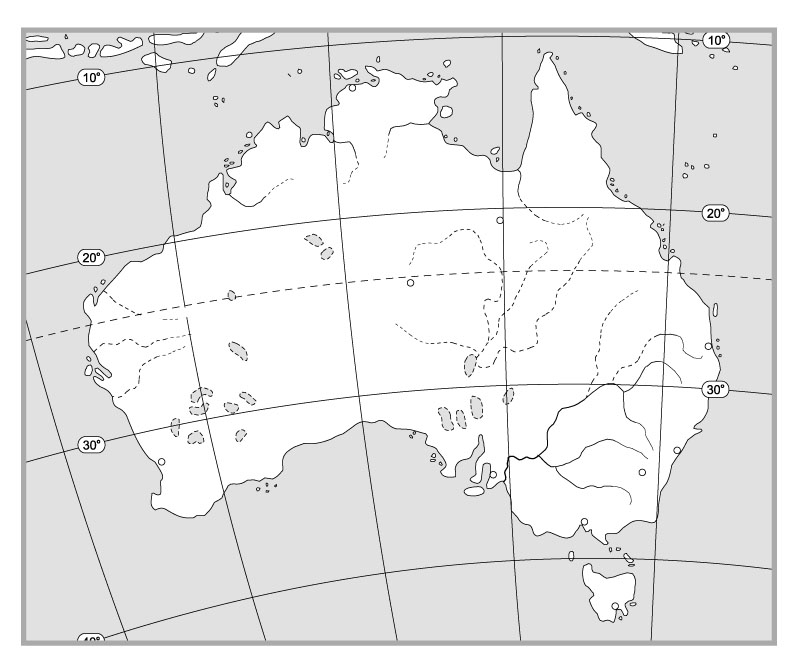 Таблица №1 Дата  или время открытияПервооткрыватель территорииТерритория, открытая путешественником